Eğitimin Konusu		:							Eğitimin Yeri			:							Eğitimin Tarihi			: 							Eğitimin Saati			: 							Eğitmenin Adı Soyadı		: 							Eğitmenin Unvanı		: 							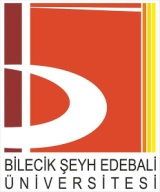 EĞİTİM KATILIM LİSTESİ FORMUBŞEÜ-KAYSİS Belge NoDFR-243EĞİTİM KATILIM LİSTESİ FORMUİlk Yayın Tarihi/Sayısı20.11.2017/51EĞİTİM KATILIM LİSTESİ FORMURevizyon TarihiEĞİTİM KATILIM LİSTESİ FORMURevizyon No'su00EĞİTİM KATILIM LİSTESİ FORMUToplam Sayfa1S.NADI SOYADIUNVANIBİRİMİİMZA